ЧЕРКАСЬКА ОБЛАСНА РАДАР І Ш Е Н Н Я02.12.2022                                                                               № 15-44/VIIIПро звернення депутатів Черкаської обласної ради до Президента України щодо нагородження 
відзнакою  «Орден княгині Ольги» III ступеняЦИГАНОК О.А.Відповідно до статті 43 Закону України «Про місцеве самоврядування 
в Україні» обласна рада    в и р і ш и л а :звернутися до Президента України щодо нагородження відзнакою «Орден княгині Ольги» III ступеня ЦИГАНОК Оксану Анатоліївну – депутата Черкаської обласної ради VIII скликання, голову громадської організації «Центр допомоги армії, ветеранам та їх родинам» (звернення додається).Голова									А. ПІДГОРНИЙ Додатокдо рішення обласної ради від 02.12.2022 № 15-44 /VIIIЗверненнядепутатів Черкаської обласної ради до Президента України щодо нагородження відзнакою  «Орден княгині Ольги» III ступеняЦИГАНОК О.А.З нагоди Дня волонтера депутати Черкаської обласної ради просять Вас, Володимире Олександровичу, розглянути питання щодо нагородження державною відзнакою України «Орден княгині Ольги» III ступеня за особисті заслуги в громадській та волонтерській діяльності, постійну з 2014 року підтримку підрозділів Збройних Сил України, Національної Гвардії України, Державної Прикордонної Служби України, добровольчих формувань,  державного суверенітету та територіальної цілісності України ЦИГАНОК Оксану Анатоліївну - депутата Черкаської обласної ради, голову громадської організації «Центр допомоги армії, ветеранам та їх родинам».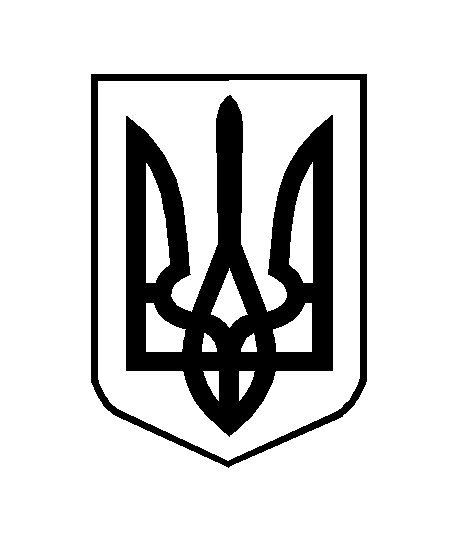 